Janice 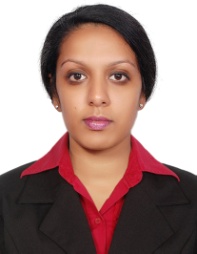 janice.378090@2freemail.com ; C/o- +971501685421Seeking employment to work with zeal, enthusiasm and full dedication in the field of Healthcare, to achieve results, scale great heights in career and contribute to the organization. Medical coding and Billing | 2016 | Centre for Advanced Studies, Kerala, iNDIADiploma in Advanced Medical Transcription| 2016 | Keltron, Kerala, iNDIAMASTERS OF sCIENCE IN bIOINFORMATICS | 2006 | mg UNIVERSITY, iNDIABACHERLOR dEGREE IN sCIENCE (zOOLOGY) | 2003 | KERALA UNIVERSITYCertificationAAPC-CPC Certified Professional Coder for HealthcaremEDICAL tRANSCRIPTION | Bnva sOFTWARE SOLUTIONS | jAN 2017 – tILL DATETranscribe, Interpret diagnostic test results, Operative Reports and Referral Letters.Identify Inconsistencies, errors and missing information within a report that could compromise patient careFollow Patient confidentiality guidelines and legal documentation requirementsCustomer care co-ordinatior| 2GIS ADVERTISING llc, dUBAI, uae | March 2014 - Nov 2014Marketing, Advertising, Data Collection and ResearchIdentify and correcting business listings within the databaseCo-ordinating the Call Access Team, Scheduling team rosters and call volumes for agentsTeam Leader| Cupola tele services, dUBAI, uae | nov-2007 - oct 2013Managing Dispatch Functions for HP Engineers on HP ProductsManaging Mission Critical customers with parts and engineer dispatch within SLAHandling and managing Escalations for critical customersEnsuring that and End-to-End Customer satisfaction is metAssigning Technical teams based on the nature of callsCreating Weekly and Monthly reports for managementCustomer care executive| Hewlett packard, dUBAI, uae | Dec-2006 - oct 2007Accessing customer service requestsSubmit cases to the HP Response Center for HP products. Dispatching for remote resolving or onsite support if necessary.Read detailed information from cases, including comments and replies from HP Response Center Engineers.Follow-up comments for the HP Response Center Engineer to the open, electronic cases. Follow up the case and resolution to the entire customers of customer.Updating customers with the current status of their problems reported.Ensuring that End to End resolution is met for the customer commitments.Personal Information	Nationality 	:	    Indian	Marital Status 	:	    Married	Date of birth	:	    April 27th, 1982 	Language Proficiency	:   English, Hindi, Malayalam References	:	    Will be furnished upon request